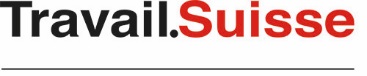 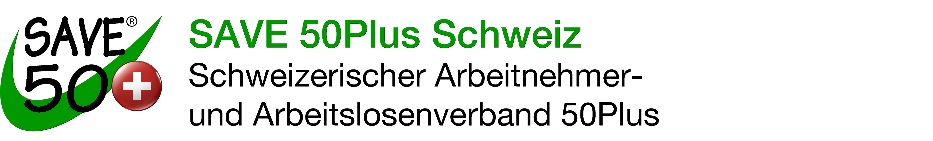 Berne, mardi 24 avril 2018 Accord de collaboration Save50Plus et Travail.Suisse : Donner une voix aux travailleurs âgésLa situation des travailleurs âgés doit être prise plus au sérieux par l’économie. Il faut plus de formations et de formations continues ainsi qu’une mutation culturelle dans les entreprises. L’association suisse pour les employés et les chômeurs Save50Plus et Travail.Suisse, l’organisation faîtière des travailleurs, veulent influencer plus fortement ce développement nécessaire. En amont de la 4ème conférence nationale sur le thème des travailleurs âgés, qui aura lieu le 26 avril 2018, Save50Plus et Travail.Suisse ont signé un accord de collaboration pour mieux représenter les intérêts des travailleurs âgés au niveau national, au-delà de la conférence.La réalité démographique fait qu’aujourd’hui un employé sur quatre a désormais plus de 54 ans, cependant la situation s’est développée de manière peu avantageuse pour les travailleurs âgés au cours des dernières années. Le taux de chômage des employés de plus de 50 ans a augmenté de manière significative durant les années économiquement difficiles et, dans le contexte actuel de reprise, ce taux baisse plus lentement que chez les plus jeunes. Au final, cela signifie que les travailleurs âgés sont licenciés plus rapidement, qu’ils restent au chômage plus longtemps et qu’ils retrouvent moins vite un emploi. En parallèle à cela, le taux de l’aide sociale pour la tranche des 56 à 64 ans a fortement augmenté depuis 2011. En conséquence, il y aurait des mesures à prendre pour soutenir les travailleurs âgés de manière ciblée.Travail.Suisse a conclu un accord de collaboration avec Save50Plus, une des associations les plus importantes parmi celles qui s’engagent pour les travailleurs âgés. Save50Plus compte plus de 1600 membres et oriente son travail en faveur de demandeurs d’emploi âgés et motivés et leur montre des stratégies et des orientations pour développer des modèles de travail modernes, donnant accès à un revenu et permettant de garantir le standard de vie qu’ils ont eu jusque-là. En collaboration avec des organisations et des entreprises qui ont identifié le potentiel des travailleurs expérimentés et qui savent apprécier leur savoir-faire, l’association nationale Save50Plus s’engage pour un marché du travail neutre en termes d’âge et transmet de précieux contacts. En amont de la conférence pour les travailleurs âgés, Save50Plus a rencontré le Conseiller fédéral Johann Schneider-Ammann pour un échange de points de vue. Daniel G. Neugart, Président et Directeur de Save50plus explique : « Nous misons sur une démarche de coopération stratégique en dialogue avec l’économie et la politique. Nous ne cherchons pas à produire un bel effet et à lancer des attaques, mais à proposer des solutions efficaces et concrètes. Dans ce sens, nous considérons la collaboration avec Travail.Suisse comme particulièrement utile. »Jeudi prochain, Travail.Suisse est invitée à la conférence, comme lors des trois années précédentes, en tant que partenaire social national et présentera ses revendications. À côté de la promotion de la formation et de la formation continue ainsi que de la réalisation de l’état des lieux concernant la situation actuelle des adultes, la mise en œuvre efficace de l’obligation de communiquer les postes vacants constitue un point central pour les personnes sans emploi. La démarche institutionnalisant la collaboration entre les deux organisations est judicieuse afin de pouvoir diriger de manière plus ciblée les revendications des travailleurs âgés. Il faut des changements culturels dans les entreprises et dans l’économie en général, mais il faut aussi prendre des mesures au niveau politique. « En collaboration avec Save50Plus, nous voulons renforcer, dans l’économie et la politique, la conscience que les travailleurs âgés sont précieux, compte tenu du développement démographique. Il faut leur proposer plus de formations continues, afin qu’ils puissent être actifs sur le marché du travail jusqu’à l’âge légal de la retraite », dit Adrian Wüthrich, Président de Travail.Suisse, en expliquant l’objectif de cette collaboration.La collaboration des deux organisations va permettre d’améliorer la situation des travailleurs âgés sur le marché du travail et la défense de leurs intérêts au niveau national. Cela se fera autant par un engagement politique et un travail médiatique que par des mesures en faveur de la formation continue.Autres informations : Daniel G. Neugart, Président Save50Plus, 061 361 50 05Adrian Wüthrich, Président de Travail.Suisse, 079 287 04 93